AGENDAMENTO DE DEFESA DE TESETítulo da Tese (digitado ou escrito de forma legível):Campina Grande - PB, 20 de dezembro de 2022.Data da defesa:Hora:Local da defesa:Membro InternoProf(a).		Videoconferência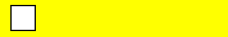 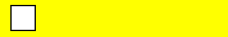 Membro InternoIES:		Se fará presenteMembro InternoCidade:		UF:   	Membro InternoE-mail:		Tel.:   	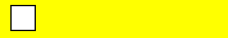 Membro Interno ou ExternoProf(a).		VideoconferênciaIES:		Se fará presenteCidade:		UF:   	E-mail:	Tel.:Membro  ExternoProf(a).		VideoconferênciaMembro  ExternoIES:		Se fará presenteMembro  ExternoCidade:		UF:   	Membro  ExternoE-mail:		Tel.:   	MembroExternoProf(a).		VideoconferênciaIES:		Se fará presenteCidade:		UF:   	E-mail:	Tel.:Suplente Interno ou ExternoProf(a).		VideoconferênciaSuplente Interno ou ExternoIES:		Se fará presenteSuplente Interno ou ExternoCidade:		UF:   	Suplente Interno ou ExternoE-mail:		Tel.:   	Suplente Interno ou ExternoProf(a).		VideoconferênciaIES:		Se fará presenteCidade:		UF:   	E-mail:	Tel.:DiscenteOrientador(a)